РЕПУБЛИКА БЪЛГАРИЯ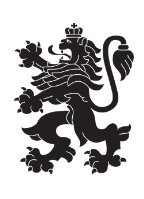 Министерство на земеделието, храните и горитеОбластна дирекция „Земеделие“ – гр.ПазарджикЗ   А   П   О   В   Е   Д№ РД-04-853/30.09.2020 г.СВЕТЛА ПЕТКОВА – директор на областна дирекция „Земеделие” гр. Пазарджик, след като разгледах, обсъдих и оцених доказателствения материал по административната преписка за землището на с.Момина Клисура, община Белово, област Пазарджик, за стопанската 2020– 2021 г., а именно: заповед № РД 07-55/04.08.2020 г., по чл. 37в, ал. 1 ЗСПЗЗ, за създаване на комисия, доклада на комисията и приложените към него: служебно разпределение, проекта на картата за разпределение на масивите за ползване в землището, проекта на регистър към картата, които са неразделна част от служебното разпределение, както и всички останали документи по преписката,  за да се произнеса установих от фактическа и правна страна следното:І. ФАКТИЧЕСКА СТРАНА1) Заповедта на директора на областна дирекция „Земеделие” гр. Пазарджик № РД - 07-55/04.08.2020 г., с която е създадена комисията за землището на с. Момина Клисура,  община Белово област Пазарджик, е издадена до 05.08.2020 г., съгласно разпоредбата на чл. 37в, ал. 1 ЗСПЗЗ.2) Изготвен е доклад на комисията.Докладът съдържа всички необходими реквизити и данни, съгласно чл. 37в, ал. 4 ЗСПЗЗ и чл. 72в, ал. 1 – 4 ППЗСПЗЗ.Към доклада на комисията по чл. 37в, ал. 1 ЗСПЗЗ са приложени служебното разпределение, проектът на картата на масивите за ползване в землището и проектът на регистър към нея.3) В предвидения от закона срок от комисията е изготвено служебно разпределение на масивите за ползване в землището, което отговаря на изискванията на чл. 37в, ал. 3 и ал. 4 ЗСПЗЗ и чл. 74, ал. 1 – 4 ППЗСПЗЗ.Неразделна част от служебното разпределение са проектът на картата за разпределение на масивите за ползване в землището и регистърът към нея, който съдържа всички необходими и съществени данни, съгласно чл. 74, ал. 1 – 4 ППЗСПЗЗ.ІІ. ПРАВНА СТРАНАПроцедурата по сключване на споразумение между ползвателите/собствениците на земеделски земи (имоти), съответно за служебно разпределение на имотите в масивите за ползване в съответното землище, има законната цел за насърчаване на уедрено ползване на земеделските земи и създаване на масиви, ясно изразена в чл. чл. 37б и 37в ЗСПЗЗ, съответно чл.чл. 69 – 76 ППЗСПЗЗ.По своята правна същност процедурата за създаване на масиви за ползване в землището за съответната стопанска година е един смесен, динамичен и последователно осъществяващ се фактически състав. Споразумението между участниците е гражданскоправният юридически факт, а докладът на комисията, служебното разпределение на масивите за ползване и заповедта на директора на областната дирекция „Земеделие”, са административноправните юридически факти.Всички елементи на смесения фактически състав са осъществени, като са спазени изискванията на закона, конкретно посочени във фактическата част на заповедта.С оглед изложените фактически и правни доводи, на основание чл. 37в, ал. 4, ал. 5, ал. 6 и ал. 7 от ЗСПЗЗ, във връзка с чл. 75а, ал. 1, т. 1-3, ал. 2 от ППЗСПЗЗ,Р А З П О Р Е Д И Х:Въз основа на ДОКЛАДА на комисията:ОДОБРЯВАМ служебното разпределение на имотите по чл. 37в, ал. 3 ЗСПЗЗ, включително и за имотите по чл. 37в, ал. 3, т. 2 ЗСПЗЗ, с което са разпределени масивите за ползване в землището на село Момина Клисура, община Белово, област Пазарджик, за стопанската година 2020 -2021 година, считано от 01.10.2020г. до 01.10.2021г.ОДОБРЯВАМ картата на разпределените масиви за ползване в посоченото землище, както и регистърът към нея, които са ОКОНЧАТЕЛНИ за стопанската година, считано от 01.10.2020 г. до 01.10.2021 г.Заповедта, заедно с окончателните карта на масивите за ползване и регистър, да се обяви в кметство  село Момина Клисура и в сградата на общинската служба по земеделие гр. Септември, офис Белово  както и да се публикува на интернет страницата на община Белово и областна дирекция „Земеделие” гр. Пазарджик, в срок от 7 дни от нейното издаване.Ползвател на земеделски земи, на който със заповедта са определени за ползване за стопанската 2020 – 2021 г., земите по чл. 37в, ал. 3, т. 2 от ЗСПЗЗ, е ДЛЪЖЕН да внесе по банкова сметка, с IBAN BG34UBBS80023300251210  и BIC UBBSBGSF, на областна дирекция „Земеделие” гр. Пазарджик, паричната сума в размер на определеното средно годишно рентно плащане за землището, в срок ДО ТРИ МЕСЕЦА от публикуването на настоящата заповед. Сумите са депозитни и се изплащат от областна дирекция „Земеделие” гр. Пазарджик на провоимащите лица, в срок от 10 (десет) години.За ползвателите, които не са заплатили в горния срок паричните суми за ползваните земи по чл. 37в, ал. 3, т 2 ЗСПЗЗ, съгласно настоящата заповед, директорът на областна дирекция „Земеделие” издава заповед за заплащане на трикратния размер на средното годишно рентно плащане за землището. В седемдневен срок от получаването на заповедта ползвателите превеждат паричните суми по сметка на областна дирекция „Земеделие” гр. Пазарджик.Заповедта може да се обжалва в 14 дневен срок, считано от обявяването/публикуването й, чрез областна дирекция „Земеделие” гр. Пазарджик, по реда предвиден в АПК – по административен пред министъра на земеделието и храните и/или съдебен ред пред Районен съд гр. Пазарджик.Обжалването на заповедта не спира нейното изпълнение.С уважение,

Светла Петкова (Директор)
30.09.2020г. 12:29ч.
ОДЗ-Пазарджик


Електронният подпис се намира в отделен файл с название signature.txt.p7s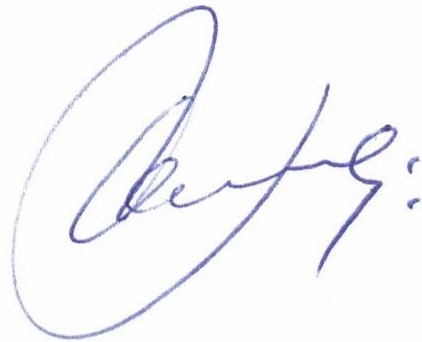 ПРИЛОЖЕНИЕОПИС НА РАЗПРЕДЕЛЕНИТЕ МАСИВИ ЗА ПОЛЗВАНЕ И ВКЛЮЧЕНИТЕ В ТЯХ ИМОТИза стопанската 2020/2021 годиназа землището на с. Момина клисура, ЕКАТТЕ 48903, община Белово, област Пазарджик.проект на разпределение, одобрен със заповед № РД-04-853/30.09.2020 г.на директора на Областна дирекция "Земеделие" - гр. ПазарджикПолзвателМасив №Имот с регистрирано правно основаниеИмот с регистрирано правно основаниеИмот по чл. 37в, ал. 3, т. 2 от ЗСПЗЗИмот по чл. 37в, ал. 3, т. 2 от ЗСПЗЗИмот по чл. 37в, ал. 3, т. 2 от ЗСПЗЗСобственикПолзвателМасив №№Площ дка№Площ дкаДължимо рентно плащане в лв.СобственикГЕОРГИ ВАСИЛЕВ СТЕФАНОВ1197.2912.056132.62СНМГЕОРГИ ВАСИЛЕВ СТЕФАНОВ1197.306.592НИМГЕОРГИ ВАСИЛЕВ СТЕФАНОВ1197.95.08455.92ЙГУГЕОРГИ ВАСИЛЕВ СТЕФАНОВ1197.364.42848.71ССКГЕОРГИ ВАСИЛЕВ СТЕФАНОВ1197.333.18335.01ГАМГЕОРГИ ВАСИЛЕВ СТЕФАНОВ1197.182.97332.70ГАСГЕОРГИ ВАСИЛЕВ СТЕФАНОВ1197.371.20113.21АСВГЕОРГИ ВАСИЛЕВ СТЕФАНОВ1887.3215.680НИМГЕОРГИ ВАСИЛЕВ СТЕФАНОВ1887.403.96343.59САДОБЩО за ползвателя (дка)22.27132.886361.75ДАМЯНКА ДИМИТРОВА ДРЕНКОВА991.1911.988ЛАДДАМЯНКА ДИМИТРОВА ДРЕНКОВА991.394.794АКСДАМЯНКА ДИМИТРОВА ДРЕНКОВА991.334.30047.30СВРДАМЯНКА ДИМИТРОВА ДРЕНКОВА991.352.80030.80ДПГДАМЯНКА ДИМИТРОВА ДРЕНКОВА991.182.39826.38ЙПСДАМЯНКА ДИМИТРОВА ДРЕНКОВА991.372.00022.00ХГГДАМЯНКА ДИМИТРОВА ДРЕНКОВА991.341.999МПГДАМЯНКА ДИМИТРОВА ДРЕНКОВА991.151.99121.90ДНГДАМЯНКА ДИМИТРОВА ДРЕНКОВА991.261.69918.69ААМДАМЯНКА ДИМИТРОВА ДРЕНКОВА991.301.60117.61АТИДАМЯНКА ДИМИТРОВА ДРЕНКОВА991.211.49116.40АГДДАМЯНКА ДИМИТРОВА ДРЕНКОВА991.381.45916.05БСДДАМЯНКА ДИМИТРОВА ДРЕНКОВА991.321.39915.39КНЛДАМЯНКА ДИМИТРОВА ДРЕНКОВА991.201.29314.22ЙНЛДАМЯНКА ДИМИТРОВА ДРЕНКОВА991.251.00011.00ЙССДАМЯНКА ДИМИТРОВА ДРЕНКОВА991.270.99910.98ДАКДАМЯНКА ДИМИТРОВА ДРЕНКОВА991.160.99710.97ЛДТДАМЯНКА ДИМИТРОВА ДРЕНКОВА991.280.7998.79ГДЛДАМЯНКА ДИМИТРОВА ДРЕНКОВА991.290.7007.70БАМДАМЯНКА ДИМИТРОВА ДРЕНКОВА991.310.7007.70КАКДАМЯНКА ДИМИТРОВА ДРЕНКОВА991.170.5015.51АИГДАМЯНКА ДИМИТРОВА ДРЕНКОВА991.360.4695.16ЙИГДАМЯНКА ДИМИТРОВА ДРЕНКОВА179.243.716ТИЧДАМЯНКА ДИМИТРОВА ДРЕНКОВА179.231.04711.52КИМДАМЯНКА ДИМИТРОВА ДРЕНКОВА1496.336.244ЛАДДАМЯНКА ДИМИТРОВА ДРЕНКОВА1496.285.69262.61ЛГСДАМЯНКА ДИМИТРОВА ДРЕНКОВА1496.303.38137.19БЙПДАМЯНКА ДИМИТРОВА ДРЕНКОВА1496.291.86920.56СЙПДАМЯНКА ДИМИТРОВА ДРЕНКОВА1496.320.98210.80ДСМОБЩО за ползвателя (дка)28.74241.564457.20ЕЛЕНА ИВАНОВА ПЕТКОВА387.356.852ГПВЕЛЕНА ИВАНОВА ПЕТКОВА387.293.93743.31САДЕЛЕНА ИВАНОВА ПЕТКОВА387.262.994ВККЕЛЕНА ИВАНОВА ПЕТКОВА387.412.97732.74ДАКЕЛЕНА ИВАНОВА ПЕТКОВА387.342.66029.26ЙИГЕЛЕНА ИВАНОВА ПЕТКОВА387.332.38426.22ДХДЕЛЕНА ИВАНОВА ПЕТКОВА387.312.378СДСЕЛЕНА ИВАНОВА ПЕТКОВА387.372.00022.00АНМЕЛЕНА ИВАНОВА ПЕТКОВА387.361.97021.67ГИМЕЛЕНА ИВАНОВА ПЕТКОВА387.271.927МПГЕЛЕНА ИВАНОВА ПЕТКОВА387.301.845ССВЕЛЕНА ИВАНОВА ПЕТКОВА387.281.54416.98ДСВЕЛЕНА ИВАНОВА ПЕТКОВА387.251.519АМАЕЛЕНА ИВАНОВА ПЕТКОВА387.421.20013.20НСМЕЛЕНА ИВАНОВА ПЕТКОВА387.221.178АЛКЕЛЕНА ИВАНОВА ПЕТКОВА387.471.100ВСВЕЛЕНА ИВАНОВА ПЕТКОВА387.231.083БККЕЛЕНА ИВАНОВА ПЕТКОВА387.461.04011.44СГМЕЛЕНА ИВАНОВА ПЕТКОВА387.431.001МСВЕЛЕНА ИВАНОВА ПЕТКОВА387.480.9009.90ДХРЕЛЕНА ИВАНОВА ПЕТКОВА387.450.7197.91АТИЕЛЕНА ИВАНОВА ПЕТКОВА387.490.4975.46НХГЕЛЕНА ИВАНОВА ПЕТКОВА387.240.4254.67ИИГЕЛЕНА ИВАНОВА ПЕТКОВА487.131.87620.63ДХМЕЛЕНА ИВАНОВА ПЕТКОВА487.101.70518.76СМПЕЛЕНА ИВАНОВА ПЕТКОВА487.141.58017.38ДАКЕЛЕНА ИВАНОВА ПЕТКОВА487.91.24413.68КАКЕЛЕНА ИВАНОВА ПЕТКОВА487.121.197ИСМЕЛЕНА ИВАНОВА ПЕТКОВА593.532.879КЯПЕЛЕНА ИВАНОВА ПЕТКОВА593.542.44326.88ИДВЕЛЕНА ИВАНОВА ПЕТКОВА593.502.002ДАМЕЛЕНА ИВАНОВА ПЕТКОВА593.472.000ПЛМ и др.ЕЛЕНА ИВАНОВА ПЕТКОВА593.431.999ДДМЕЛЕНА ИВАНОВА ПЕТКОВА593.461.599ХГЗЕЛЕНА ИВАНОВА ПЕТКОВА593.511.499КНПЕЛЕНА ИВАНОВА ПЕТКОВА593.481.23813.61БНПЕЛЕНА ИВАНОВА ПЕТКОВА593.491.09112.00АНМЕЛЕНА ИВАНОВА ПЕТКОВА593.420.8739.61АНВЕЛЕНА ИВАНОВА ПЕТКОВА593.400.8008.80ИИАЕЛЕНА ИВАНОВА ПЕТКОВА593.410.6887.57ХЛКЕЛЕНА ИВАНОВА ПЕТКОВА593.520.6226.84НДСЕЛЕНА ИВАНОВА ПЕТКОВА593.450.5115.62СНЗЕЛЕНА ИВАНОВА ПЕТКОВА593.440.203КНПЕЛЕНА ИВАНОВА ПЕТКОВА593.390.2002.20ГАДЕЛЕНА ИВАНОВА ПЕТКОВА593.380.2002.20АНБЕЛЕНА ИВАНОВА ПЕТКОВА593.550.1932.12ЛНЗЕЛЕНА ИВАНОВА ПЕТКОВА593.560.1371.51ХСЗЕЛЕНА ИВАНОВА ПЕТКОВА593.370.1351.49ННБЕЛЕНА ИВАНОВА ПЕТКОВА693.644.801ЛАОЕЛЕНА ИВАНОВА ПЕТКОВА693.623.399БИПЕЛЕНА ИВАНОВА ПЕТКОВА693.632.95032.44ЛНОЕЛЕНА ИВАНОВА ПЕТКОВА793.342.348АДКЕЛЕНА ИВАНОВА ПЕТКОВА793.332.00022.00ПАМЕЛЕНА ИВАНОВА ПЕТКОВА793.321.848КМИЕЛЕНА ИВАНОВА ПЕТКОВА793.111.00011.00ЙПМЕЛЕНА ИВАНОВА ПЕТКОВА793.120.99910.99ЙНВЕЛЕНА ИВАНОВА ПЕТКОВА793.100.7007.70НХГЕЛЕНА ИВАНОВА ПЕТКОВА793.140.7007.70СИЗЕЛЕНА ИВАНОВА ПЕТКОВА793.130.6006.60ВТИЕЛЕНА ИВАНОВА ПЕТКОВА793.150.5005.50СННЕЛЕНА ИВАНОВА ПЕТКОВА887.59.998109.98ТИВЕЛЕНА ИВАНОВА ПЕТКОВА887.43.99843.98ССКЕЛЕНА ИВАНОВА ПЕТКОВА887.32.70029.70ГИАЕЛЕНА ИВАНОВА ПЕТКОВА887.21.999БХМЕЛЕНА ИВАНОВА ПЕТКОВА887.11.00011.00ГТВОБЩО за ползвателя (дка)49.65164.933714.26ЕМИЛИЯ ВЕЛКОВА БОРИСОВА1089.403.93743.30АДКЕМИЛИЯ ВЕЛКОВА БОРИСОВА1089.382.692ИВМЕМИЛИЯ ВЕЛКОВА БОРИСОВА1089.251.99821.98СПКЕМИЛИЯ ВЕЛКОВА БОРИСОВА1089.441.00011.00АГДЕМИЛИЯ ВЕЛКОВА БОРИСОВА1089.430.99910.99ИГДЕМИЛИЯ ВЕЛКОВА БОРИСОВА1089.410.99610.96ГИЯЕМИЛИЯ ВЕЛКОВА БОРИСОВА1089.450.97710.74ГАСЕМИЛИЯ ВЕЛКОВА БОРИСОВА1089.460.97210.69САСЕМИЛИЯ ВЕЛКОВА БОРИСОВА1996.513.738ИВКЕМИЛИЯ ВЕЛКОВА БОРИСОВА1996.530.93410.27АМАЕМИЛИЯ ВЕЛКОВА БОРИСОВА1996.520.6186.80ГИЯЕМИЛИЯ ВЕЛКОВА БОРИСОВА1297.432.60128.61ГДВЕМИЛИЯ ВЕЛКОВА БОРИСОВА1297.441.675БГЗЕМИЛИЯ ВЕЛКОВА БОРИСОВА1297.461.20013.20КАКЕМИЛИЯ ВЕЛКОВА БОРИСОВА1297.481.00011.00СИВЕМИЛИЯ ВЕЛКОВА БОРИСОВА1297.471.00011.00ГИВЕМИЛИЯ ВЕЛКОВА БОРИСОВА1397.603.80841.88КАЦЕМИЛИЯ ВЕЛКОВА БОРИСОВА1397.572.471ИВКЕМИЛИЯ ВЕЛКОВА БОРИСОВА1397.582.46327.09ЙГВЕМИЛИЯ ВЕЛКОВА БОРИСОВА1397.591.99721.97ГЛСЕМИЛИЯ ВЕЛКОВА БОРИСОВА1563.96.24768.72ААКЕМИЛИЯ ВЕЛКОВА БОРИСОВА1563.24.00244.02ГХГЕМИЛИЯ ВЕЛКОВА БОРИСОВА1563.82.00022.00ГДМЕМИЛИЯ ВЕЛКОВА БОРИСОВА1563.41.699ХККЕМИЛИЯ ВЕЛКОВА БОРИСОВА1691.54.805СДСЕМИЛИЯ ВЕЛКОВА БОРИСОВА2097.24.42948.72СПАЕМИЛИЯ ВЕЛКОВА БОРИСОВА2097.13.608ГНМЕМИЛИЯ ВЕЛКОВА БОРИСОВА2097.32.382ПНАЕМИЛИЯ ВЕЛКОВА БОРИСОВА1797.324.976ЙПСЕМИЛИЯ ВЕЛКОВА БОРИСОВА2196.372.20124.21БИПЕМИЛИЯ ВЕЛКОВА БОРИСОВА2196.401.299ХККЕМИЛИЯ ВЕЛКОВА БОРИСОВА2214.42.74530.20ЙХБЕМИЛИЯ ВЕЛКОВА БОРИСОВА2214.81.98021.78ГИЯЕМИЛИЯ ВЕЛКОВА БОРИСОВА2214.71.750ГНМОБЩО за ползвателя (дка)31.09550.104551.15